باسمه تعالي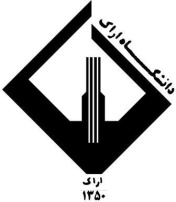 برگ درخواست معافيت تحصيلي دانشجويان مشمولمعاونت محترم وظيفه عمومي فرماندهي انتظامي استان/ شهرستان                   سلامٌ عليكم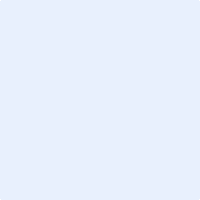 با احترام، به آگاهي مي رساند: جناب آقاي      فرزند     داراي كد ملي      متولد       از طريق آزمون سراسري سال       بدون آزمون  در مقطع      رشته      در اين دانشگاه پذيرفته شده و ثبت نام اوليه براي شروع به تحصيل از تاريخ      صورت گرفته است.خواهشمند است دستور فرماييد در خصوص ثبت نام قطعي ايشان اعلام نظر نموده و در صورت داشتن شرايط ادامه تحصيل، نسبت به صدور معافيت تحصيلي نيز اقدام نمايند. در ضمن، مدرك تحصيلي نامبرده در زمان ثبت نام، يكي از موارد زير مي باشد.آدرس:      تلفن:     همراه:      1-ديپلم يا پيش دانشگاهي2- فارغ التحصيل دانشگاهي3- دانشجوي انصرافيمدیر تحصيلات تكميلي دانشگاه اراکالف- دیپلم                                                                        ب- پیش دانشگاهیالف- دیپلم                                                                        ب- پیش دانشگاهیالف- دیپلم                                                                        ب- پیش دانشگاهی1– تاریخ اخذ دیپلم      2- نحوه اخذ دیپلم:حضوریداوطلب آزاد 3– رشته تحصیلی       4– تاریخ ترک تحصیل حضوری:      1 - تاریخ فراغت از پیش دانشگاهی        2–نحوه اخذ پیش دانشگاهی:حضوری داوطلب آزاد3 - رشته تحصیلی:     4– تاریخ ترک تحصیل حضوری از پیش دانشگاهی      1 - تاریخ فراغت از پیش دانشگاهی        2–نحوه اخذ پیش دانشگاهی:حضوری داوطلب آزاد3 - رشته تحصیلی:     4– تاریخ ترک تحصیل حضوری از پیش دانشگاهی      1- تاریخ اشتغال به تحصیل:                           4- رشته تحصیلی:      2- تاريخ فراغت از تحصيل              5- دانشگاه محل تحصيل       3-  مقطع تحصیلی:       1- تاریخ اشتغال به تحصیل:                           4- رشته تحصیلی:      2-  تاريخ انصراف از تحصيل                         5- دانشگاه محل تحصيل       3-  مقطع تحصیلی:      